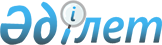 Об утверждении натуральных норм обеспечения канцелярскими и офисными принадлежностями Вооруженных Сил Республики КазахстанПриказ Министра обороны Республики Казахстан от 13 октября 2022 года № 912
      В соответствии с пунктом 2 статьи 69 Бюджетного кодекса Республики Казахстан ПРИКАЗЫВАЮ:
      1. Утвердить прилагаемые натуральные нормы обеспечения канцелярскими и офисными принадлежностями Вооруженных Сил Республики Казахстан.
      2. Командиру войсковой части 65235 в установленном законодательством Республики Казахстан порядке обеспечить:
      1) размещение настоящего приказа на интернет-ресурсе Министерства обороны Республики Казахстан;
      2) направление настоящего приказа в Республиканское государственное предприятие на праве хозяйственного ведения "Институт законодательства и правовой информации Республики Казахстан" Министерства юстиции Республики Казахстан для размещения в Эталонном контрольном банке нормативных правовых актов Республики Казахстан в соответствии с требованиями пункта 10 Правил ведения Государственного реестра нормативных правовых актов Республики Казахстан, Эталонного контрольного банка нормативных правовых актов Республики Казахстан, утвержденных постановлением Правительства Республики Казахстан от 25 июля 2016 года № 439;
      3) направление сведений в Юридический департамент Министерства обороны Республики Казахстан об исполнении мероприятий, предусмотренных подпунктами 1) и 2) настоящего пункта, в течение пяти календарных дней со дня размещения приказа в Эталонном контрольном банке нормативных правовых актов Республики Казахстан.
      3. Контроль за исполнением настоящего приказа возложить на курирующего заместителя Министра обороны Республики Казахстан
      4. Настоящий приказ вводится в действие со дня его подписания.
      "СОГЛАСОВАН"Министерство финансовРеспублики Казахстан_________________________"____" ______________ 2022 год Натуральные нормы обеспечения канцелярскими и офисными принадлежностями  Вооруженных Сил Республики Казахстан
      Примечание: 
      1. Норма 1* – Министр обороны, заместитель Министра обороны, руководитель аппарата Министерства обороны, заместитель руководителя аппарата Министерства обороны, заместитель начальника Генерального штаба, советник Министра обороны, помощник Министра обороны и приемные.
      2. Норма 2* – главнокомандующий видом Вооруженных Сил, командующий войсками регионального командования, командующий родом войск, командующий Силами специальных операций, начальник департамента, главного управления (самостоятельного), управления (самостоятельного), центра (самостоятельного), главной инспекции, департамента (управления, отдела) по делам обороны, военно-учебного заведения (учреждения), военно-медицинских (медицинских) подразделений, республиканского государственного учреждения, начальник национального центра управления обороной ГШ ВС РК, председатель Спортивного комитета - начальник Центрального спортивного клуба, а также их заместители (помощники) и им равные.
      3. Норма 3* – количество на одну штатную единицу органа военного управления (стратегического, оперативно-стратегического, оперативно-территориального, оперативно-тактического) и профессорско-преподавательского состава.
      4. Норма 4* – воспитанники военно-учебных заведений (курсанты, кадеты, уланы).
      5. Норма 5* – военнослужащие срочной воинской службы.
      6. Норма 6* – количество на одну штатную единицу, не вошедшие в Норму.
      7. 1* – планируется по заявке в зависимости от объема необходимой потребности, при наличии соответствующей техники.
      8. 2*– планируется на две штатной единицы, одна единица измерения.
      9. 2**– планируется на одну штатную единицу, две единицы измерения на подразделения/учреждение материально технического обеспечение и/или преподавательскому составу военно-учебных заведении.
      10. 5*– планируется на пять штатной единицы, одна единица измерения.
      11. 10*– планируется до десяти штатной единицы, одна единица измерения.
      12. 20*– планируется до двадцати штатной единицы, одна единица измерения.
      13. 50*– планируется до пятидесяти штатной единицы, одна единица измерения.
      14. 100*– планируется до ста штатной единицы, одна единица измерения.
      15. Канцелярские принадлежности для комплектования командирских полевых сумок военнослужащих производится отдельно, согласно приказа Министра обороны Республики Казахстан от 24 августа 2017 года № 476 "Об утверждении Правил ношения военной формы одежды и знаков различия Вооруженных Сил, других войск и воинских формирований Республики Казахстан, а также других знаков" (зарегистрирован в Министерстве юстиции Республики Казахстан 28 сентября 2017 года под № 15803).
      16. Канцелярские и офисные принадлежности на представительские цели планируются отдельно.
					© 2012. РГП на ПХВ «Институт законодательства и правовой информации Республики Казахстан» Министерства юстиции Республики Казахстан
				
      Министр обороныРеспублики Казахстангенерал-полковник 

Р. Жаксылыков
Утверждены приказом
Министра обороны
Республики Казахстан
от 13 октября 2022 года № 912
№ п/п
Наименование канцелярской и офисной принадлежности
Единица измерения
Срок службы, эксплуатации (год)
Область распространения и применения
Характеристики, конкретизирующие определение и применение натуральных норм
Норма в количественном выражении
(Со знаком "*" - смотреть в примечаниях)
Норма в количественном выражении
(Со знаком "*" - смотреть в примечаниях)
Норма в количественном выражении
(Со знаком "*" - смотреть в примечаниях)
Норма в количественном выражении
(Со знаком "*" - смотреть в примечаниях)
Норма в количественном выражении
(Со знаком "*" - смотреть в примечаниях)
Норма в количественном выражении
(Со знаком "*" - смотреть в примечаниях)
№ п/п
Наименование канцелярской и офисной принадлежности
Единица измерения
Срок службы, эксплуатации (год)
Область распространения и применения
Характеристики, конкретизирующие определение и применение натуральных норм
Норма 1*
Норма 2*
Норма 3*
Норма 4*
Норма 5*
Норма 6*
1

2

3

4

5

6

7

8

9

10

11

12

Глава 1. Канцелярские принадлежности
Глава 1. Канцелярские принадлежности
Глава 1. Канцелярские принадлежности
Глава 1. Канцелярские принадлежности
Глава 1. Канцелярские принадлежности
Глава 1. Канцелярские принадлежности
Глава 1. Канцелярские принадлежности
Глава 1. Канцелярские принадлежности
Глава 1. Канцелярские принадлежности
Глава 1. Канцелярские принадлежности
Глава 1. Канцелярские принадлежности
Глава 1. Канцелярские принадлежности
1.
Бумага для офисного оборудования, формата А4
Пачка
1
ВС РК
Для повседневной деятельности
4
4
12
10*
0
1 или 2**
2.
Бумага для офисного оборудования, формата А3
Пачка
1
ВС РК
Для повседневной деятельности
0
0
1
0
0
100*
3.
Бумага для заметок
Пачка
1
ВС РК
Для пометок
6
6
1
0
0
0
4.
Бумага для плоттера
Рулон
1
ВС РК
Для повседневной деятельности
0
0
1*
0
0
1*
5.
Бумага для факсов
Рулон
1
ВС РК
Для факсимильных аппаратов
0
0
1*
0
0
1*
6.
Дырокол
Штук
3
ВС РК
Для повседневной деятельности
1
1
5*
0
0
100*
7.
Ежедневник
Штук
1
ВС РК
Для повседневной деятельности
1
1
0
0
0
0
8.
Зажимы для бумаг, металлические
Штук
1
ВС РК
Для повседневной деятельности
12
24
5
0
0
0
9.
Канцелярские ножницы
Штук
2
ВС РК
Для повседневной деятельности
0
0
0
0
0
5*
10.
Каттер - канцелярский нож
Штук
2
ВС РК
Для повседневной деятельности
0
0
2*
0
0
10*
11.
Кейс-чемодан пластиковый
Штук
5
ВС РК
Для транспортировки документов
0
1
50*
0
0
100*
12.
Клей канцелярский
Штук
1
ВС РК
Для повседневной деятельности
1
1
2*
1
0
10*
13.
Конверт
Штук
1
ВС РК
Для повседневной деятельности
0
0
20
0
1
1
14.
Линейка
Штук
2
ВС РК
Для повседневной деятельности
0
0
2*
1
0
10*
15.
Ластик (резинка)
Штук
1
ВС РК
Для повседневной деятельности
0
0
2*
1
0
10*
16.
Лоток для документов
Штук
3
ВС РК
Для повседневной деятельности
1
1
2*
0
0
10*
17.
Маркер
Штуки
1
ВС РК
Для маркерной доски и выделения текста
6
6
1
0
0
10*
18.
Мастика, штемпельная краска
Штук
1
ВС РК
Для заправки штампов и печатей
0
0
10*
0
0
100*
19.
Настольный набор
Набор
5
ВС РК
Для повседневной деятельности
1
1
0
0
0
0
20.
Нить синтетическая
Бобина
1
ВС РК
Для подшивки документов
0
0
20*
0
0
50*
21.
Папка регистр
Штук
2
ВС РК
Для документов
1
1
2*
0
0
10*
22.
Папка для архивных дел
Штук
1
ВС РК
Для документов
0
0
2
0
0
2*
23.
Папка на доклад
Штук
1
ВС РК
Для документов
1
1
0
0
0
0
24.
Папка пластиковая с файлами
Штук
1
ВС РК
Для документов
1
2
10*
0
0
20*
25.
Папка с 1 зажимом, Office
Штук
1
ВС РК
Для документов
1
1
0
0
0
0
26.
Папка скоросшиватель, картон
Штук
1
ВС РК
Для документов
1
1
10*
1
1
10*
27.
Папка - беговка
Штук
1
ВС РК
Для документов
6
6
6
0
0
0
28.
Портфель кожаный
Штук
5
ВС РК
Для транспортировки документов
1
1
0
0
0
0
29.
Скобы
Упаковка
1
ВС РК
Для канцелярского степлера
1
1
1
0
0
10*
30.
Скотч канцелярский
Штук
1
ВС РК
Для повседневной деятельности
1
1
5*
0
0
10*
31.
Скрепки канцелярские
Пачка
1
ВС РК
Для повседневной деятельности
1
1
5*
0
0
10*
32.
Степлер канцелярский
Штук
2
ВС РК
Для повседневной деятельности
0
0
2*
0
0
10*
33.
Стикеры цветные
Набор
1
ВС РК
Для повседневной деятельности
1
6
1
0
0
0
34.
Точилка для карандашей
Штук
2
ВС РК
Для повседневной деятельности
1
1
1
1
0
2*
35.
Файлы – вкладыш
Штук
1
ВС РК
Для повседневной деятельности
5
5
2
1
1
1
36.
Карандаш простой
Штук
1
ВС РК
Для повседневной деятельности
1
1
2
9
1
1
37.
Ручка шариковая простая
Штук
1
ВС РК
Для повседневной деятельности
2
2
2
9
1
1 или 2**
38.
Органайзер
Штук
1
ВС РК
Для повседневной деятельности
0
0
1
0
0
0
39.
Тетрадь
Штук
1
ВС РК
Для повседневной деятельности и обучение
2
2
2
Четыре единицы на один предмет обучения
2
2
40.
Коробка архивная
Штук
1
ВС РК
Для хранения архивных документов и дел
От объема необходимой потребности для ведомственного архива МО РК
От объема необходимой потребности для ведомственного архива МО РК
От объема необходимой потребности для ведомственного архива МО РК
От объема необходимой потребности для ведомственного архива МО РК
От объема необходимой потребности для ведомственного архива МО РК
От объема необходимой потребности для ведомственного архива МО РК
41.
Тара (мешки)
Штук
5
ВС РК
Для эвакуации документов
Одна единица на каждый сейф (шкаф) с документами
Одна единица на каждый сейф (шкаф) с документами
Одна единица на каждый сейф (шкаф) с документами
Одна единица на каждый сейф (шкаф) с документами
Одна единица на каждый сейф (шкаф) с документами
Одна единица на каждый сейф (шкаф) с документами
42.
Почтовые сургуч (коричневый)
Килограмм
1
ВС РК
Для опечатывания секретной корреспонденции
Две единицы на одно подразделение / учреждение документационного обеспечения ЗГС
Две единицы на одно подразделение / учреждение документационного обеспечения ЗГС
Две единицы на одно подразделение / учреждение документационного обеспечения ЗГС
Две единицы на одно подразделение / учреждение документационного обеспечения ЗГС
Две единицы на одно подразделение / учреждение документационного обеспечения ЗГС
Две единицы на одно подразделение / учреждение документационного обеспечения ЗГС
43.
Кисть
Штук
1
ВС РК
Для нанесения клея
Две единицы на одно подразделение / учреждение документационного обеспечения ЗГС
Две единицы на одно подразделение / учреждение документационного обеспечения ЗГС
Две единицы на одно подразделение / учреждение документационного обеспечения ЗГС
Две единицы на одно подразделение / учреждение документационного обеспечения ЗГС
Две единицы на одно подразделение / учреждение документационного обеспечения ЗГС
Две единицы на одно подразделение / учреждение документационного обеспечения ЗГС
44.
Игла большая
Упаковка
2
ВС РК
Для прошивки документов
Пять единиц на одно структурное подразделение/учреждение
(От отдельной роты и выше)
Пять единиц на одно структурное подразделение/учреждение
(От отдельной роты и выше)
Пять единиц на одно структурное подразделение/учреждение
(От отдельной роты и выше)
Пять единиц на одно структурное подразделение/учреждение
(От отдельной роты и выше)
Пять единиц на одно структурное подразделение/учреждение
(От отдельной роты и выше)
Пять единиц на одно структурное подразделение/учреждение
(От отдельной роты и выше)
45.
Шило
Штук
2
ВС РК
Для подшивки документов
Пять единиц на одно структурное подразделение/учреждение
(От отдельной роты и выше)
Пять единиц на одно структурное подразделение/учреждение
(От отдельной роты и выше)
Пять единиц на одно структурное подразделение/учреждение
(От отдельной роты и выше)
Пять единиц на одно структурное подразделение/учреждение
(От отдельной роты и выше)
Пять единиц на одно структурное подразделение/учреждение
(От отдельной роты и выше)
Пять единиц на одно структурное подразделение/учреждение
(От отдельной роты и выше)
46.
Корректор
Штук
1
ВС РК
Для повседневной деятельности
Десять единиц на одно структурное подразделение/учреждение
(От отдельной роты и выше)
Десять единиц на одно структурное подразделение/учреждение
(От отдельной роты и выше)
Десять единиц на одно структурное подразделение/учреждение
(От отдельной роты и выше)
Десять единиц на одно структурное подразделение/учреждение
(От отдельной роты и выше)
Десять единиц на одно структурное подразделение/учреждение
(От отдельной роты и выше)
Десять единиц на одно структурное подразделение/учреждение
(От отдельной роты и выше)
47.
Пластилин
Набор
1
ВС РК
Для опечатывания сейфов и шкафов
Одна единица на одно структурное подразделение/учреждение
(От отдельной роты и выше)
Одна единица на одно структурное подразделение/учреждение
(От отдельной роты и выше)
Одна единица на одно структурное подразделение/учреждение
(От отдельной роты и выше)
Одна единица на одно структурное подразделение/учреждение
(От отдельной роты и выше)
Одна единица на одно структурное подразделение/учреждение
(От отдельной роты и выше)
Одна единица на одно структурное подразделение/учреждение
(От отдельной роты и выше)
48.
Увлажнитель пальцев
Штук
1
ВС РК
Для повседневной деятельности
Одна единица на одно структурное подразделение/учреждение
(От отдельной роты и выше)
Одна единица на одно структурное подразделение/учреждение
(От отдельной роты и выше)
Одна единица на одно структурное подразделение/учреждение
(От отдельной роты и выше)
Одна единица на одно структурное подразделение/учреждение
(От отдельной роты и выше)
Одна единица на одно структурное подразделение/учреждение
(От отдельной роты и выше)
Одна единица на одно структурное подразделение/учреждение
(От отдельной роты и выше)
49.
Бумага матовая
Пачка
1
ВС РК
Для подготовки архивных дел
Одна единица на одно структурное подразделение/учреждение
(От отдельной роты и выше)
Одна единица на одно структурное подразделение/учреждение
(От отдельной роты и выше)
Одна единица на одно структурное подразделение/учреждение
(От отдельной роты и выше)
Одна единица на одно структурное подразделение/учреждение
(От отдельной роты и выше)
Одна единица на одно структурное подразделение/учреждение
(От отдельной роты и выше)
Одна единица на одно структурное подразделение/учреждение
(От отдельной роты и выше)
50.
Бумага для конвертирования почтовых отправлений
Рулон
1
ВС РК
Для пакетирования почты не стандартных размеров
Одна единица на одно структурное подразделение/учреждение
(От отдельной роты и выше)
Одна единица на одно структурное подразделение/учреждение
(От отдельной роты и выше)
Одна единица на одно структурное подразделение/учреждение
(От отдельной роты и выше)
Одна единица на одно структурное подразделение/учреждение
(От отдельной роты и выше)
Одна единица на одно структурное подразделение/учреждение
(От отдельной роты и выше)
Одна единица на одно структурное подразделение/учреждение
(От отдельной роты и выше)
51.
Пленка
Упаковка
1
ВС РК
Для ламинирования документов
52.
Обложка пластиковая
Пачка
1
ВС РК
Для брошюратора
53.
Пружина
Упаковка
1
ВС РК
Для брошюратора
54.
Штемпельная подушка
Штук
1
ВС РК
Для повседневной деятельности
Глава 2. Офисная принадлежность
Глава 2. Офисная принадлежность
Глава 2. Офисная принадлежность
Глава 2. Офисная принадлежность
Глава 2. Офисная принадлежность
Глава 2. Офисная принадлежность
Глава 2. Офисная принадлежность
Глава 2. Офисная принадлежность
Глава 2. Офисная принадлежность
Глава 2. Офисная принадлежность
Глава 2. Офисная принадлежность
Глава 2. Офисная принадлежность
55.
Бумага уничтожитель (шредер)
Штук
10
ВС РК
Для уничтожения несекретных документов
1
1
5*
0
0
20*
56.
Настольный светильник
Штук
4
ВС РК
Для работы в темное время
1
1
0
0
0
0
57.
Бумагорезательный аппарат (резак)
Штук
5
ВС РК
Для резки бумаги
Одна единица на одно структурное подразделение/учреждение
(От отдельной роты и выше)
Одна единица на одно структурное подразделение/учреждение
(От отдельной роты и выше)
Одна единица на одно структурное подразделение/учреждение
(От отдельной роты и выше)
Одна единица на одно структурное подразделение/учреждение
(От отдельной роты и выше)
Одна единица на одно структурное подразделение/учреждение
(От отдельной роты и выше)
Одна единица на одно структурное подразделение/учреждение
(От отдельной роты и выше)
58.
Пресс для бумаги
Штук
5
ВС РК
Для подшивки документов
Одна единица на одно структурное подразделение/учреждение
(От отдельной роты и выше)
Одна единица на одно структурное подразделение/учреждение
(От отдельной роты и выше)
Одна единица на одно структурное подразделение/учреждение
(От отдельной роты и выше)
Одна единица на одно структурное подразделение/учреждение
(От отдельной роты и выше)
Одна единица на одно структурное подразделение/учреждение
(От отдельной роты и выше)
Одна единица на одно структурное подразделение/учреждение
(От отдельной роты и выше)
59.
Переплетно-шнуровочное устройство
Штук
5
ВС РК
Для подшивки документов
Одна единица на одно структурное подразделение/учреждение
(От отдельной роты и выше)
Одна единица на одно структурное подразделение/учреждение
(От отдельной роты и выше)
Одна единица на одно структурное подразделение/учреждение
(От отдельной роты и выше)
Одна единица на одно структурное подразделение/учреждение
(От отдельной роты и выше)
Одна единица на одно структурное подразделение/учреждение
(От отдельной роты и выше)
Одна единица на одно структурное подразделение/учреждение
(От отдельной роты и выше)
60.
Ламинатор офисный
Штук
5
ВС РК
Для ламинирования бумаги
Одна единица на одно структурное подразделение/учреждение
(От отдельной роты и выше)
Одна единица на одно структурное подразделение/учреждение
(От отдельной роты и выше)
Одна единица на одно структурное подразделение/учреждение
(От отдельной роты и выше)
Одна единица на одно структурное подразделение/учреждение
(От отдельной роты и выше)
Одна единица на одно структурное подразделение/учреждение
(От отдельной роты и выше)
Одна единица на одно структурное подразделение/учреждение
(От отдельной роты и выше)
61.
Календарь
Штук
1
ВС РК
Для повседневной деятельности
Одна единица на один рабочий кабинет
(Служебное помещение, класс)
Одна единица на один рабочий кабинет
(Служебное помещение, класс)
Одна единица на один рабочий кабинет
(Служебное помещение, класс)
Одна единица на один рабочий кабинет
(Служебное помещение, класс)
Одна единица на один рабочий кабинет
(Служебное помещение, класс)
Одна единица на один рабочий кабинет
(Служебное помещение, класс)
62.
Урна
Штук
3
ВС РК
Для мусора
Одна единица на один рабочий кабинет
(Служебное помещение, класс)
Одна единица на один рабочий кабинет
(Служебное помещение, класс)
Одна единица на один рабочий кабинет
(Служебное помещение, класс)
Одна единица на один рабочий кабинет
(Служебное помещение, класс)
Одна единица на один рабочий кабинет
(Служебное помещение, класс)
Одна единица на один рабочий кабинет
(Служебное помещение, класс)
63.
Часы настенные
Штук
7
ВС РК
Для повседневной деятельности
Одна единица на один рабочий кабинет
(Служебное помещение, класс)
Одна единица на один рабочий кабинет
(Служебное помещение, класс)
Одна единица на один рабочий кабинет
(Служебное помещение, класс)
Одна единица на один рабочий кабинет
(Служебное помещение, класс)
Одна единица на один рабочий кабинет
(Служебное помещение, класс)
Одна единица на один рабочий кабинет
(Служебное помещение, класс)
64.
Электрический нагреватель (сургучника)
Штук
7
ВС РК
Для разогрева сургуча
Одна единица на одно подразделения/учреждение документационного обеспечения ЗГС
Одна единица на одно подразделения/учреждение документационного обеспечения ЗГС
Одна единица на одно подразделения/учреждение документационного обеспечения ЗГС
Одна единица на одно подразделения/учреждение документационного обеспечения ЗГС
Одна единица на одно подразделения/учреждение документационного обеспечения ЗГС
Одна единица на одно подразделения/учреждение документационного обеспечения ЗГС
65.
Калькулятор
Штук
2
ВС РК
Для повседневной деятельности
Одна единица на каждого работника материально-технического и финансового обеспечения
Одна единица на каждого работника материально-технического и финансового обеспечения
Одна единица на каждого работника материально-технического и финансового обеспечения
Одна единица на каждого работника материально-технического и финансового обеспечения
Одна единица на каждого работника материально-технического и финансового обеспечения
Одна единица на каждого работника материально-технического и финансового обеспечения